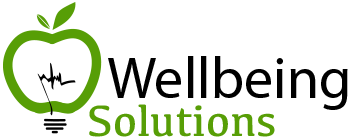 ENFERMERO/A UCI H.PÚBLICOWellbeing Solutions selecciona para un hospital universitario de referencia a profesionales de enfermería para poder desarrollar su carrera profesional dentro del área de críticos.La persona seleccionada se incorporará en un centro público sanitario de alta especialización y tecnología, reconocido por su nivel de excelencia y calidad en los ámbitos de la asistencia, la investigación, la innovación y la docencia.Podrá incorporarse a uno de los mayores hospitales de la ciudad que le permitirá crecer y formarse constantemente, accediendo a toda la formación que una entidad de estas características, ofrece a sus profesionales.Funciones:Atención a los pacientes.Control de constantes.Administración de medicación.Realización de pruebas diagnósticas.Aplicación de tratamientos.RequisitosTitulación universitaria de enfermería.Experiencia previa en críticos y/o entorno hospitalario.Se OfreceLugar de trabajo: Barcelona.Contrato de obra y servicio.Turno a elegir:Mañanas: 8-15:30h (L-V +  fin de semana alterno)Tardes 15:30-22h (L-V +  fin de semana alterno)Noches: 22-8h(L-V +  fin de semana alterno)21h en fin de semana (Viernes, Sábado y Domingo).Salario: 30.000,00€Persona de contacto: Laia   email: rrhh@wellbeingsolutions.es   Teléfono: 652956696